ЧЕРКАСЬКА ОБЛАСНА РАДАГОЛОВАР О З П О Р Я Д Ж Е Н Н Я07.04.2021                                                                                       № 80-рПро покладаннявиконання обов’язків директорана ТРОХИМЕНКА В. І.Відповідно до статті 55 Закону України «Про місцеве самоврядування
в Україні», підпункту 3 пункту 3 рішення обласної ради від 16.12.2016
№ 10-18/VIІ «Про управління суб’єктами та об’єктами спільної власності територіальних громад сіл, селищ, міст Черкаської області» (із змінами),
пункту 5 Положення про конкурсний відбір претендентів на зайняття посад керівників закладів охорони здоров’я спільної власності територіальних громад сіл, селищ, міст Черкаської області, затвердженого рішенням обласної ради 
від 19.02.2021 № 5-14/VІІІ, враховуючи лист Управління охорони здоров’я Черкаської обласної державної адміністрації від 06.04.2021 № 1488/02/12-01-18:1. ПОКЛАСТИ на ТРОХИМЕНКА Валерія Івановича, завідувача господарством комунального некомерційного підприємства «Черкаський обласний дитячий кардіоревматологічний санаторій «Городище» Черкаської обласної ради», виконання обов’язків директора цього підприємства з 09.04.2021 до призначення керівника в установленому законодавством порядку.2. Контроль за виконанням розпорядження покласти на заступника голови обласної ради ДОМАНСЬКОГО В.М. та управління юридичного забезпечення та роботи з персоналом виконавчого апарату обласної ради.Підстава: заява ТРОХИМЕНКА В. І. від 07.04.2021.Голова									А. ПІДГОРНИЙ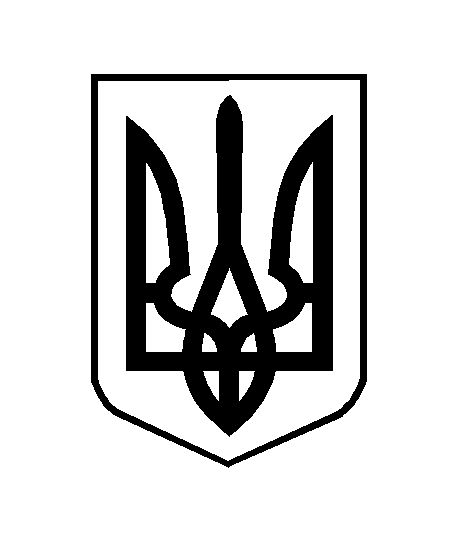 